SundayMondayTuesdayWednesdayThursdayFridaySaturday1Closed for New Year’s Day2  Happy Birthday Pairs Game 12:303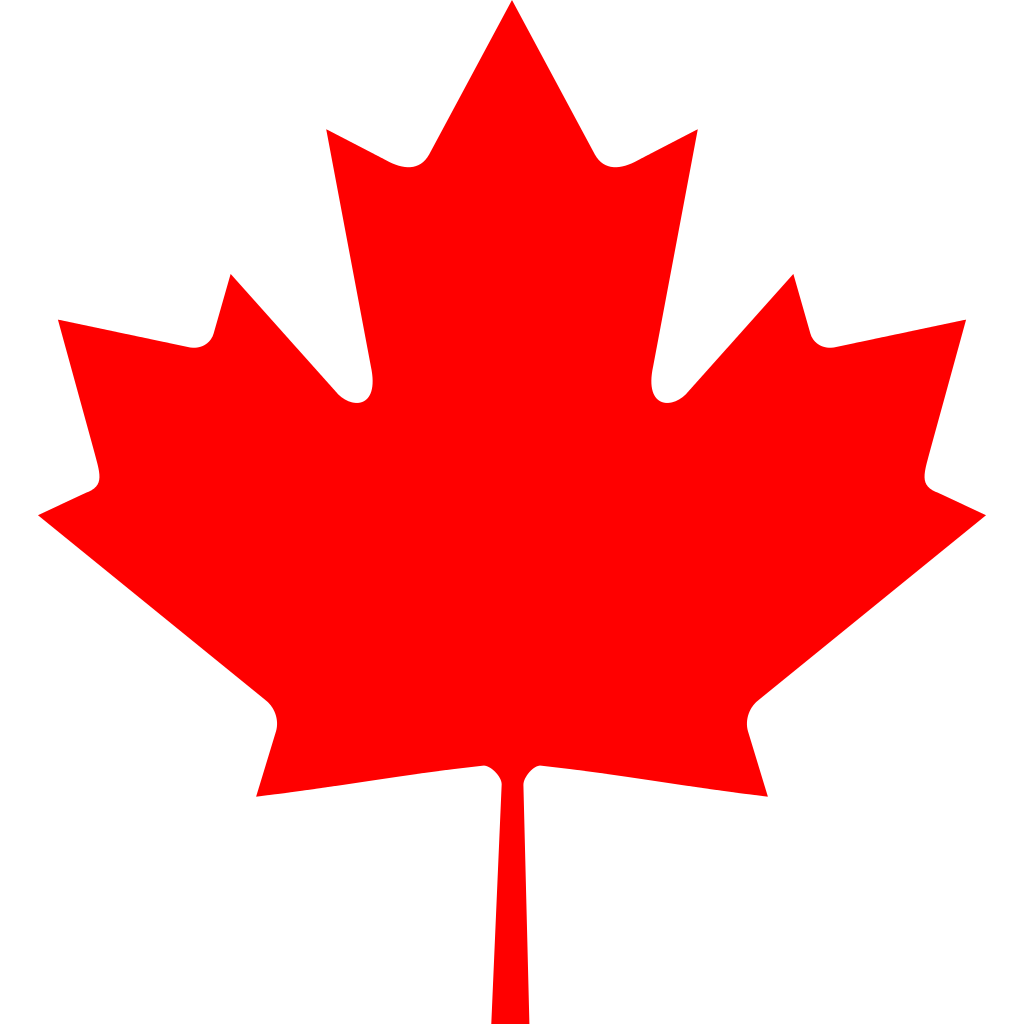 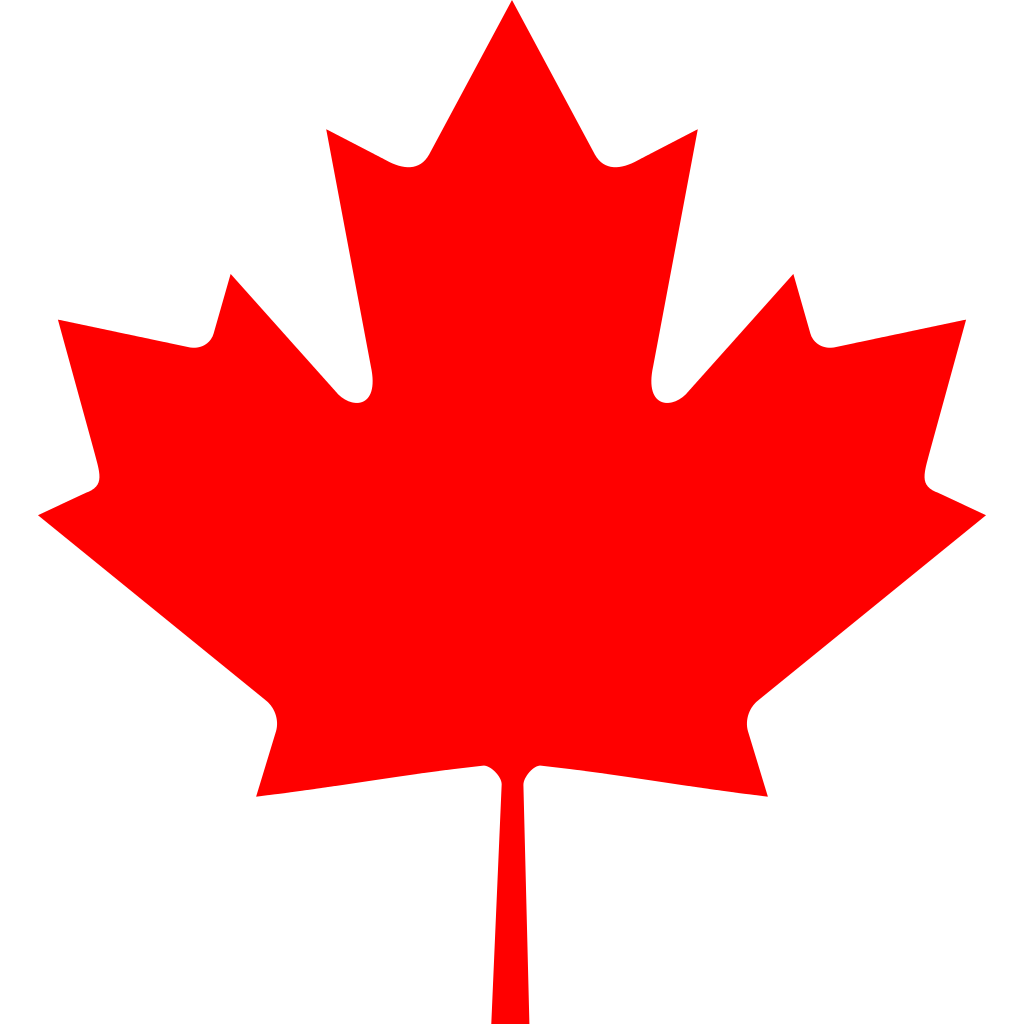 4  J.F.Strat Open Pairs  A/B/C      9:150-99 Gentle Duplicate   A/B/C           12:45STAC Strat Open Prs    A/B/C            7 pm5STAC Strat Open Prs A/B/C    12:30 0–300 Strat Pairs   A/B/C     6:30 pm6STAC Team Game       12:30STAC Strat Open Prs  A/B/       7 pm7  Super Play  9:30STAC 0- 1000 Strat Prs     12:30STAC Strat Open Prs  A/B/C    7 pm8Junior FundStrat Open Pairs    A/B/C          9:159STAC Strat Open Pairs    A/B/C        12:301011  J.F. Strat Open Pairs  A/B/C      9:150-99 Gentle Duplicate   A/B/C           12:45STAC Strat Open Prs    A/B/C            7 pm12STAC Strat Open Prs A/B/C    12:30 0–300 Strat Pairs   A/B/C     6:30 pm13STAC Team Game       12:30STAC Strat Open Prs   A/B/C    7 pm14 Super Play  9:30STAC 0- 1000 Strat Prs     12:30STAC Strat Open Prs  A/B/C    7 pm15Junior FundStrat Open Pairs    A/B/C          9:1516STAC 2 sessionTeam Game with Lunch   A/B/C     START 9:301718  J.F. Strat Open Pairs  A/B/C      9:150-99 Gentle Duplicate   A/B/C           12:45J.F. Strat Open Prs    A/B/C            7 pm19    “NEW”  INDIVIDUAL J.F. GAME   12:30 0–300 Strat Pairs   A/B/C     6:30 pm20Junior Fund Team Game          12:30Junior FundA/B/C    7 pm21 Super Play  9:300- 1000 Strat Prs                         12:30Where’s Waldo?Strat Open Pairs  A/B/C           7 pm22Junior FundStrat Open Pairs    A/B/C          9:1523Junior FundStrat Open Pairs    A/B/C        12:302425  J.F. Strat Open Pairs  A/B/C      9:150-99 Gentle Duplicate   A/B/C           12:45J.F. Strat Open Prs    A/B/C            7 pm26    “NEW”  INDIVIDUAL J.F. GAME   12:30        0–300 Strat Pairs   A/B/C     6:30 pm27Junior Fund Team Game          12:30Junior FundA/B/C    7 pm28 Super Play  9:300- 1000 Strat Prs                            12:30Where’s Waldo?Strat Open Pairs  A/B/C           7 pm29Junior FundStrat Open Pairs    A/B/C          9:1530Junior FundStrat Open Pairs    A/B/C        12:3031